INDICAÇÃO NºAssunto: Solicita a execução de operação tapa buraco na Rua Romeu Gava, conforme especifica.Senhor Presidente:INDICO, ao Sr. Prefeito Municipal, nos termos do Regimento Interno desta Casa de Leis, após ouvir o douto e soberano Plenário, que seja oficiado a Secretaria de Obras do Município, para que providencie a URGENTE realização de Operação Tapa Buraco Rua Maria Pinto Palma cruzamento com a Rua Romeu Gava, Bairro Filomena Zupardo, na altura do número 561.            A medida ora proposta é solicitação de moradores e usuários da referida via pública, portanto, necessária para melhorar as condições de trafegabilidade, bem como, evitar acidentes e danos aos automóveis que ali circulam.SALA DAS SESSÕES, 04 de abril de 2018.HIROSHI BANDO
Vereador – Vice-Presidente –PP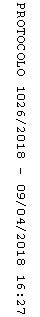 